   Liste des Livres 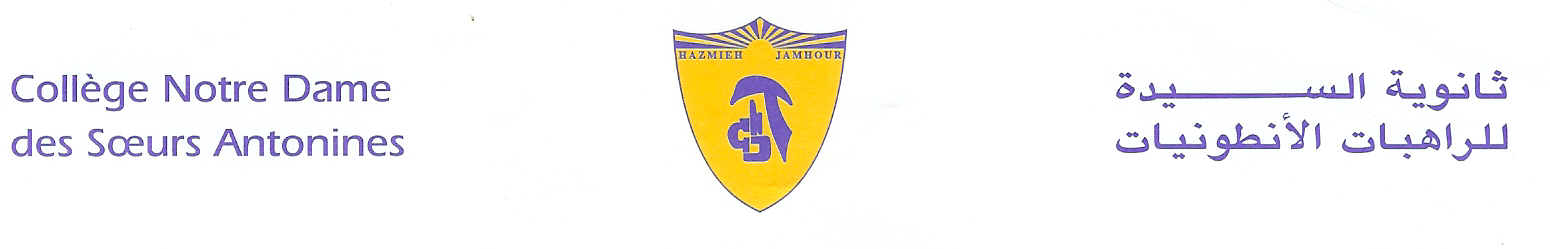     2019-2020 												        Classe S3 SEDe la Langue à la Littérature  - Enseignement Secondaire SE – CRDP.Lecture d’une œuvre intégrale : Boris Vian, L’écume des jours.Guide de Philosophie, Dr Pierre Malek, Dar Barakat, Nouvelle Edition.Mathématiques : Enseignement secondaire, 3ème année, SE -Georges  KARROUM.  (الاهلية) 2014.Physique : Enseignement Secondaire - 3ème année Secondaire, SE, LH – CRDPChimie : Enseignement Secondaire  - 3ème année Secondaire, SE, LH – CRDP.Sciences de la vie : Enseignement Secondaire, SE, LH – CRDPEnglish: Ready for advanced- coursebook- 3rd edition- Roy Norris with Amanda French- Macmillan exam. (2015)L’espace économique, classe de 3ème année secondaire, Renaissance, 2013Travaux Dirigés (TD) et guide d’économie- collection Dourous- Ed.2012. L’espace sociale, classe de 3ème année secondaire, Renaissance, 2012.Travaux Dirigés (TD) et guide sociologie- collection Dourous- Ed.2012.الادب العربي – التعليم الثانوي – السنة الثالثة – فرع الاجتماع والاقتصاد – المركز التربوي للبحوث – المناهج الجديدة.التاريخ الواضح للصفوف الثانوية- دار المكتبة الأهلية طبعة 2009.السلسلة العلمية في الجغرافيا : السنة الثالثة الثانوية – جميع الفروع – مكتبة حبيب- طبعة جديدة 2019.التربية الوطنية والتنشئة المدنية – التعليم الثانوي – السنة الثالثة – جميع الفروع – المركز التربوي – المناهج الجديدة.سلة الفاكهة – رابندرات طاغور- نقلها الى العربية د.أنيس مسلم- التعاونية اللبنانية للتأليف والنشر.تعليم مسيحي- حياة ابناء الله الجزء الثاني عشر- السنة الثانوية الثالثة- سلسلة طريق المحبة.Pour vos lectures d’été :العذارى- توفيق يوسف عواد                  Remarques: Vous êtes priés de régler au Grand Collège à Jamhour les frais de fournitures scolaires et des activités culturelles (obligatoires, cf.Cir053/19), et de vous procurer l’uniforme scolaire du                                Lundi 9 au Vendredi 13 Septembre 2019 de 8h30 à 13h30.Le collège organisera des cours préparatoires au SAT pour les classes de premières et terminales. Veuillez vous inscrire dès le mois de septembre au bureau du cycle secondaire.Hazmieh, Place Mar Tacla - Tel +961 5 45 32 33 / 45 32 34 - Cell +961 3 60 04 37 - Fax +961 5 45 77 99Jamhour, Rue EDL - Tel +961 5 76 90 27 / 76 90 28 - Cell +961 3 69 86 08 - Fax +961 5 76 84 15B.P. 45 201 Hazmieh, Liban - www.antonines-hazmieh.edu.lb - info@antonines-hazmieh.edu.lb